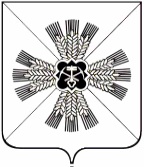 КЕМЕРОВСКАЯ ОБЛАСТЬАДМИНИСТРАЦИЯ ПРОМЫШЛЕННОВСКОГО МУНИЦИПАЛЬНОГО ОКРУГАПОСТАНОВЛЕНИЕот «26» февраля 2020г. № 409-П  пгт. ПромышленнаяО внесении изменений в постановление администрации Промышленновского мунципального района от 10.09.2019 № 1083-П  «О создании территориальной трехсторонней комиссии по регулированию социально-трудовых отношений в Промышленновском районе»В целях совершенствования системы социального партнерства и социальных интересов работников наемного труда и работодателей, а также во исполнении Закона Кемеровской области от 21.02.2003 № 7 – ОЗ «О трехсторонней комиссии по регулированию социально-трудовых отношений» и в целях реализации  Закона Кемеровской области – Кузбасса от 05.08.2019 №  68 – ОЗ «О преобразовании муниципальных образований»:          1. Внести в постановление администрации Промышленновского муниципального района от 02.04.2019 № 420-П «О создании территориальной трехсторонней комиссии по регулированию социально-трудовых отношений в Промышленновском районе» (далее – Постановление) следующие изменения:	 1.1. В наименование  и по тексту  постановления  слово «район» заменить словами «муниципальный округ»;		        1.2. Включить в состав  территориальной трехсторонней комиссии по регулированию социально-трудовых отношений в Промышленновском муниципальном округе Сереброва Виктора Ефремовича, первого заместителя главы Промышленновского муниципального округа, член комиссии.2. Настоящее постановление подлежит обнародованию на официальном сайте администрации Промышленновского муниципального округа в сети Интернет.Контроль за исполнением настоящего постановления оставляю за собой.Настоящее постановление вступает в силу со дня подписания. 	                     Врип главыПромышленновского муниципального округа                          Д.П. Ильин